Publicado en  el 30/10/2014 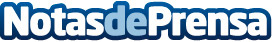 Bankia concede más de 2.000 millones de euros en créditos ICO hasta octubre y supera un 54% lo financiado en todo 2013Bankia ha superado en los diez primeros meses del año los 2.000 millones de euros en concesión de financiación en Líneas ICO, lo que supone elevar un 54% la cifra de todo 2013 y superar en 2,5 veces la cuantía del mismo periodo de 2013.Datos de contacto:BankiaNota de prensa publicada en: https://www.notasdeprensa.es/bankia-concede-mas-de-2-000-millones-de-euros_1 Categorias: Finanzas http://www.notasdeprensa.es